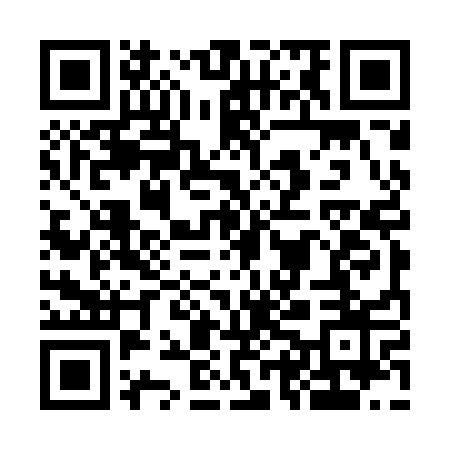 Ramadan times for Brzeszczki Duze, PolandMon 11 Mar 2024 - Wed 10 Apr 2024High Latitude Method: Angle Based RulePrayer Calculation Method: Muslim World LeagueAsar Calculation Method: HanafiPrayer times provided by https://www.salahtimes.comDateDayFajrSuhurSunriseDhuhrAsrIftarMaghribIsha11Mon4:104:106:0611:523:435:405:407:2912Tue4:074:076:0311:523:445:425:427:3113Wed4:054:056:0111:523:465:445:447:3314Thu4:024:025:5811:513:475:465:467:3515Fri4:004:005:5611:513:495:475:477:3716Sat3:573:575:5411:513:505:495:497:3917Sun3:543:545:5111:513:525:515:517:4118Mon3:523:525:4911:503:535:535:537:4319Tue3:493:495:4711:503:555:555:557:4520Wed3:463:465:4411:503:565:565:567:4721Thu3:443:445:4211:493:585:585:587:4922Fri3:413:415:3911:493:596:006:007:5123Sat3:383:385:3711:494:006:026:027:5424Sun3:353:355:3511:494:026:046:047:5625Mon3:323:325:3211:484:036:056:057:5826Tue3:293:295:3011:484:046:076:078:0027Wed3:273:275:2711:484:066:096:098:0228Thu3:243:245:2511:474:076:116:118:0529Fri3:213:215:2311:474:096:126:128:0730Sat3:183:185:2011:474:106:146:148:0931Sun4:154:156:1812:465:117:167:169:121Mon4:124:126:1512:465:137:187:189:142Tue4:094:096:1312:465:147:207:209:163Wed4:064:066:1112:465:157:217:219:194Thu4:034:036:0812:455:167:237:239:215Fri4:004:006:0612:455:187:257:259:236Sat3:563:566:0412:455:197:277:279:267Sun3:533:536:0112:445:207:297:299:288Mon3:503:505:5912:445:227:307:309:319Tue3:473:475:5712:445:237:327:329:3410Wed3:443:445:5412:445:247:347:349:36